Военно-полевые сборы 2012. Выход найден. Важнейшей составной частью воспитательного процесса в современной российской школе является формирование патриотизма и культуры межнациональных отношений. Патриотизм - понятие, в котором заложены и мировоззрение, и духовно-нравственные качества человека.Одним из направлений воспитательной работы в нашей школе является гражданско-патриотическое воспитание, цель которого – воспитание Человека – гражданина.  Школа ставит перед собой задачу по формированию  у обучающихся нравственной позиции, гражданско–патриотического сознания, развитие чувства сопричастности судьбе Отечества.В 10-11 классах в рамках  предмета ОБЖ изучается курс «Основы военной службы», ориентированный на формирование у молодежи высокого патриотического сознания, идей служения Отечеству, способности к его вооруженной защите, изучение  воинских традиций. Учебным планом школы предусмотрено проведение пятидневных военно-полевых сборов с юношами 10 класса. К сожалению, здесь приходится сталкиваться с проблемами.  Как провести сборы, что бы они действительно дали ожидаемый результат и соответствовали учебной программе? Где найти единомышленников, готовых помочь в организации сборов и имеющих необходимую материальную базу?  Ближайшая военная часть? Палаточный лагерь? Школьная спортплощадка? Администрация школы обратилась к А.И.Петрову директору ООО «Полигон» с предложением о сотрудничестве. Предложение было принято, и в  период с 02.07.2012 по 06.07.2012 для учащихся 10 класса МОУ «Петровская СОШ» учебные сборы были организованы на территории ООО «Полигон».Мероприятие прошло на высоком организационном уровне благодаря сотрудникам  учреждения: начальнику учебного отдела  Орловой Н.В., инструктору  Петрову В.А и привлечению силовых структур: ОМОН ГУ МВД России по Челябинской области, СОБР ГУ МВД России по Челябинской области, ПУ УФСБ Челябинской области, ФСБ по Челябинской области. В ходе  военно-полевых сборов были проведены теоретические и практические занятия по строевой, огневой, медицинской, топографической, инженерной, антитеррористической подготовкам, по гражданской обороне. В заключительный день проведена военно-спортивная эстафета, подведение итогов и торжественное закрытие военно-полевых сборов 2012г. Первый опыт – удачный. Сотрудничество организаций по военно-патриотическому воспитанию подрастающего поколения планируется  продолжить и в течение учебного года, не ограничиваясь только пятидневными военно-полевыми сборами.Администрация МОУ «Петровская СОШ»  благодарит директора ООО «Полигон» А.И. Петрова за   организацию  мероприятия на высоком уровне. Воспитание Человека-гражданина это задача Семьи, Школы, Муниципалитета, Региона, Страны.Директор МОУ  «Петровская СОШ» Герасикова С.В.Преподаватель-организатор по курсу ОБЖ Герасиков  Д.Д 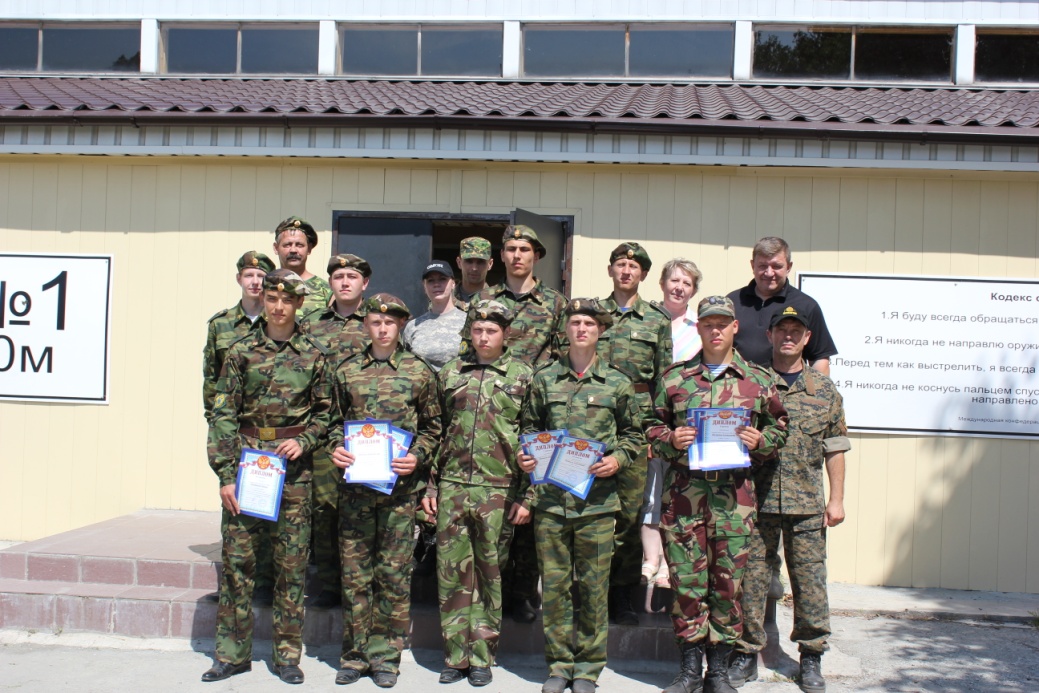 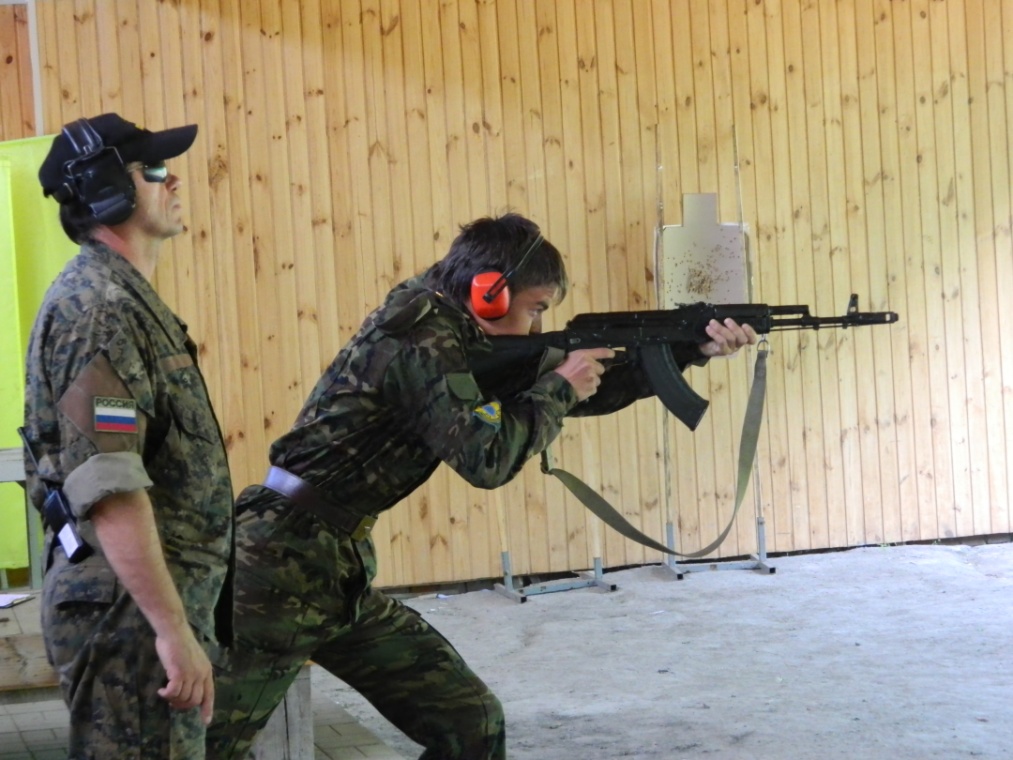 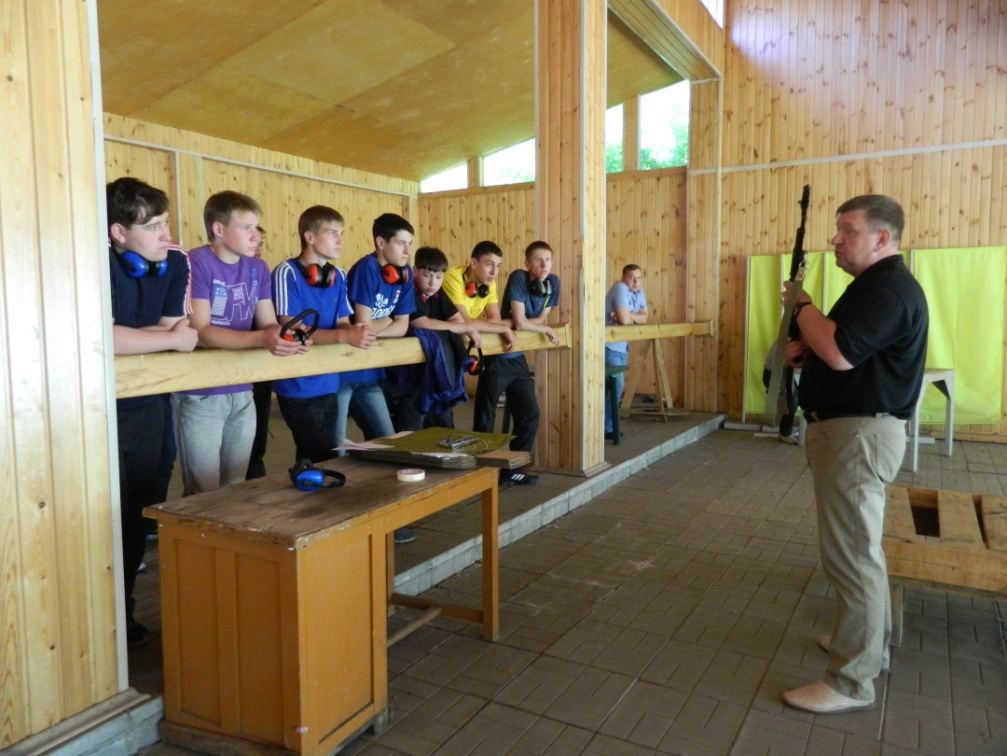 